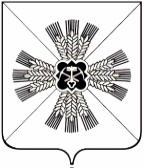 КЕМЕРОВСКАЯ ОБЛАСТЬАДМИНИСТРАЦИЯ ПРОМЫШЛЕННОВСКОГО МУНИЦИПАЛЬНОГО РАЙОНАПОСТАНОВЛЕНИЕот «07» декабря 2016г. № 1089-Ппгт. ПромышленнаяОб отмене торгов В связи с приведением в соответствие технической документации: 1. Отменить продажу муниципального имущества: зерноуборочный комбайн РСМ – 142 «ACROS-530», год выпуска 2008, № двигателя – 80266477, № коробки передач – 01402, заводской № 002298, цвет красно-белый.2. Комитету по управлению муниципальным имуществом администрации Промышленновского муниципального района              разместить на официальном сайте администрации Промышленновского муниципального района www. adm-promishl-rn.ru и на официальном сайте www.torgi.gov.ru информацию об отмене продажи вышеуказанного муниципального имущества. 3. Контроль за исполнением настоящего постановления возложить на заместителя главы Промышленновского муниципального района О.А. Игину.	4. Постановление вступает в силу со дня подписания.                                 Глава Промышленновского муниципального района                                   Д.П. ИльинИсп. Л.А. ГамезаТел. 74797